Preventing cybercrime in enterprises with Network Security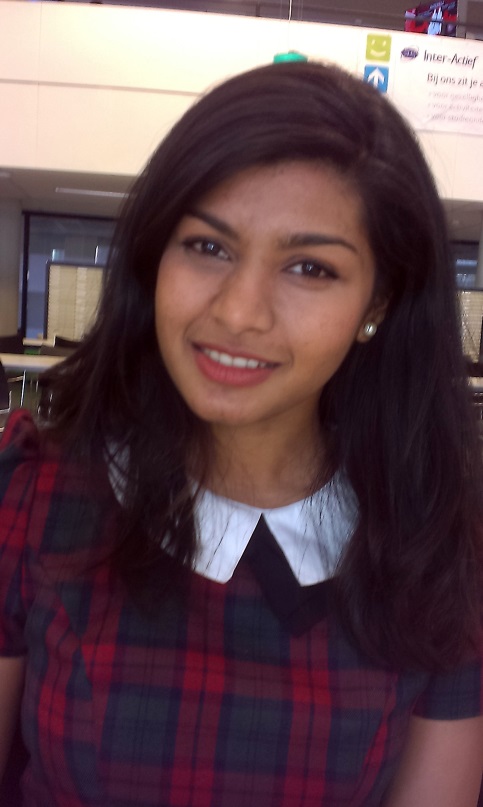 Student’s experience: Nabila AmrinNabila is from Dhaka, Bangladesh and studied at the North South University in Electronics & Telecommunications. She majored in Telecommunications. After her Bachelor graduation she wanted to study in Europe.  The EIT ICT Labs Master School provides a study where you can do your two years study in two different countries. Because of her interest in security only a few universities where eligible.The first year Nabila studied at the University of Berlin in Germany. Her major was Security and Privacy. After completing one year of MSc. she wanted to specialize more in Security, therefore he choose the University of Twente. ‘For me Twente was the right choice because of their programme which added also business in technology’, Nabila explains. ‘Maybe I would like to start a business after my graduation, so this was for me a decisive decision’. ‘In Twente the Security specialization has a clear and structured programme with courses dedicated to security. The schedule gives you clear information where to go to and what to do.’ Nabila says. She continues with ‘At the University of Twente the cybercrime science courses are different. You learn a lot of computer ethics. The programme combines Entrepreneurship and Computer Science in such a way that I enjoy very much’.  At the University of Twente you are given also the opportunity to participate in a summerschool in Berlin, dedicated to Business Ideation, and winterschool at Eindhoven in the Netherlands. These schools provided credits for business development lessons for the business minor in MSc.Nabila is working on her final degree project at a company in Eindhoven, but she is still living in Enschede. The contacts with her supervisor at the company and the teachers at the University is mostly by mail/skype  in Enschede (Twente). ‘The supervisors in Twente are very helpful and they let you be creative in solving the problem by giving only feedback with which you can find your solutions by yourself. This is very nice. The feedback is very good and at the same time it increases your independence.’ Nabila continues. ‘My assignment is about the impact of cybercrime on small and medium enterprises. What should we do if hacking or security problems occur and how should we react. Also what solutions should we take to avoid errors in the systems or financial problems arise?’Nabila Amrin will graduate on July 31st. After her graduation Nabila would like to do PhD research within a company/institute in collaboration with a university.